Fiche signalétique du doctorant ou de la doctoranteComposition du comité de suivi :Comment utiliser ce livretCe livret permet aux membres des comités de suivi individuels des doctorants et des doctorantes de suivre, d’une année sur l’autre, la progression de leurs travaux et réalisations et de retrouver lors d’une réunion, les conclusions et recommandations de la réunion précédente.C’est aussi un outil permettant aux doctorants et aux doctorantes de faire le point, non seulement sur leurs travaux, mais aussi sur leurs compétences et les conditions de leur formation doctorale en amont des réunions de leurs comités de suivi. Les doctorants et les doctorantes sont invités à compléter le livret, et en particulier, le portfolio, au fil du temps, dès qu’ils ont une action ou réalisation notable à y faire figurer ou qu’ils ont suivi une formation.Au cours de la 1ère année, ils et elles remplissent la 1ere page du livret renseignant la composition du CSI et l’envoyer aux responsables de pôle pour validation.En amont d’une réunion du comité de suivi, ils et elles rédigent également une synthèse de leurs travaux (1 à 3 pages maximum) et transmettent le livret mis à jour aux membres du comité de suivi individuel, au format .docx.Ceux-ci pourront alors ajouter leurs conclusions, avis et recommandations dans le document au format .docx, puis :le transmettre au format .docx, daté et signé au responsable du pôle d’appartenance du doctorant ou de la doctorante (Tableau 1), qui en prendra connaissance, le signera et le renverra en format PDF à Audrey Antoine et au doctorant.le transmettre au format .docx au doctorant ou à la doctorante (non signé), afin que celui-ci ou celle-ci puisse continuer de le compléter en vue de la prochaine réunion,à noter que le livret pourra être demandé juste avant la soutenance pour faire le point sur le portfolio et vérifier si les critères pour engager la soutenance sont réunis.Tableau 1 ; Liste pôles ED et responsablesLe portfolioPour mémoire, le référentiel des compétences attendues des titulaires du diplôme de doctorat est défini par l’arrêté du 22 février 2019. Il est composé de 6 blocs de compétences. Les doctorantes et les doctorants sont invités à noter, au fil de l’année (avec une indication de date), les formations suivies, leurs réalisations, leurs publications et communications, les actions entreprises, les techniques qu’ils et elles ont apprises et plus généralement tout ce qui atteste ou est en lien avec les compétences citées ci-dessous ou y prépare pour une future activité. Une formation doctorale complète et équilibrée doit permettre de lister des activités, formations ou réalisations dans chacun des 6 blocs (mais pas nécessairement dans chaque ligne d’un bloc).Bloc 1 Conception et élaboration d'une démarche de recherche et développement, d'études et prospectiveBloc 2 Mise en œuvre d'une démarche de recherche et développement, d'études et prospectiveBloc 3 Valorisation et transfert des résultats d'une démarche R&D, d'études et prospectiveBloc 4 Veille scientifique et technologique à l'échelle internationaleBloc 5 Formation et diffusion de la culture scientifique et techniqueBloc 6 Encadrement d'équipes dédiées à des activités de recherche et développement, d'études et prospectiveRapport d’avancement de 1ère année de thèsePrésenter succinctement vos travaux 1ère réunion du comité de suiviCompte rendu synthétique des échangesÉvaluations et recommandations du comité de suivi individuelAvis du comité de suivi individuel en vue de la réinscriptionDate du CSI :Noms, Prénoms, et signatures des membres du comité de suivi Date, Noms, Prénoms, et signatures du responsable de pôle Rapport d’avancement de 2ème année de thèsePrésenter succinctement vos travaux2ème réunion du comité de suiviCompte rendu synthétique des échangesÉvaluations et recommandations du comité de suivi individuelAvis du comité de suivi individuel en vue de la réinscriptionDate du CSI :Noms, Prénoms, et signatures des membres du comité de suivi Date, Noms, Prénoms, et signatures du responsable de pôle Rapport d’avancement de 3ème année de thèse et au-delàÀ ne remplir qu’en cas de réinscription en 4ème année et au-delà (soutenance après le 31/12 de l’année en cours) et/ou de demande de prolongation. Présenter succinctement vos travauxRéunion du comité de suivi au-delà de la 2ème annéeSi la soutenance de thèse est prévue avant le 31/12 de l’année en cours, la réunion du comité de suivi n’est pas nécessaire. Dans tous les autres cas, le comité de suivi doit se réunir avant chaque réinscription et/ou de demande de prolongation. Compte rendu synthétique des échangesÉvaluations et recommandations du comité de suivi individuelAvis du comité de suivi individuel en vue de la réinscriptionDate du CSI :Noms, Prénoms, et signatures des membres du comité de suivi Date, Noms, Prénoms, et signatures du responsable de pole NOM et Prénom : Titre de la thèse :Date de 1ère inscription en doctorat :Pôle École doctorale :Nature du financement :Durée (en mois) du financement :Thèse préparée à temps partiel ? (% de temps consacré à la thèse) : Unité de recherche d’accueil :NOM-Prénom-mail du directeur ou de la directrice de thèse :NOM-Prénom-mail du codirecteur ou de la co-directrice de thèseNOM-Prénom-mail des co-encadrants ou des co-encadrantes :Précisions particulières (FTLV, situation de handicap, sportif de haut niveau, ...) : Membre spécialiste du domaine de la thèseMembre non spécialiste externe au domaine de la thèseNomPrénomAdresse mailStatut/grade (MCU/PU/CR/DR)Unité de recherche, affiliationDomaine d'expertiseTitulaire PhD2Titulaire HDRCollaboration avec le Doctorant/ Directeur/ co-directeur/encadrant de la thèse3Publications en commun avec le Doctorant/ Directeur/ co-directeur/encadrant de la thèse3Pole EDResponsable pôleResponsable pôlePole EDPrénom/NOMAdresse mailChimie pharmaceutiqueLaurent FERRIÉlaurent.ferrie@universite-paris-saclay.fr Pharmacotechnie et Physico-chimie pharmaceutiqueSimona MURAsimona.mura@universite-paris-saclay.fr Microbiologie et Thérapeutiques anti-infectieusesImad KANSAUimad.kansau@universite-paris-saclay.fr PhysiopathologieMoléculaire et cellulaireGrégoire VANDECASTEELEGregoire.Vandecasteele@universite-paris-saclay.fr   Pharmacologie ToxicologieSaadia KERDINE ROMERsaadia.kerdine-romer@universite-paris-saclay.fr Ingénierie desprotéines et CiblesthérapeutiquesAgathe URVOASagathe.urvoas@universite.paris-saclay.fr Immunologie et BiothérapiesBernard MAILLEREBernard.MAILLERE@cea.fr disposer d'une expertise scientifique tant générale que spécifique d'un domaine de recherche et de travail déterminé ;Par exemple : Juin 2022, réalisation de telle expérience, nécessitant la maîtrise de tel ou tel concept, technique . faire le point sur l'état et les limites des savoirs au sein d'un secteur d'activité déterminé, aux échelles locale, nationale et internationale ;Par exemple : mai 2022, rédaction du chapitre de revue de bibliographie portant sur tel sujetidentifier et résoudre des problèmes complexes et nouveaux impliquant une pluralité de domaines, en mobilisant les connaissances et les savoir-faire les plus avancés ;identifier les possibilités de ruptures conceptuelles et concevoir des axes d'innovation pour un secteur professionnel ;apporter des contributions novatrices dans le cadre d'échanges de haut niveau, et dans des contextes internationaux ;Par exemple : à telle date, communication des premiers résultats lors d’une réunion de travail international, d’un colloque, d’une conférences'adapter en permanence aux nécessités de recherche et d'innovation au sein d'un secteur professionnel.Par exemple : formation aux enjeux du développement durable et soutenable,mettre en œuvre les méthodes et les outils de la recherche en lien avec l'innovationmettre en œuvre les principes, outils et démarches d'évaluation des coûts et de financement d'une démarche d'innovation ou de R&Dgarantir la validité des travaux ainsi que leur déontologie et leur confidentialité en mettant en œuvre les dispositifs de contrôle adaptésgérer les contraintes temporelles des activités d'études, d'innovation ou de R&Dmettre en œuvre les facteurs d'engagement, de gestion des risques et d'autonomie nécessaire à la finalisation d'un projet R&D, d'études ou d'innovationmettre en œuvre les problématiques de transfert à des fins d'exploitation et valorisation des résultats ou des produits dans des secteurs économiques ou sociauxrespecter les règles de propriété intellectuelle ou industrielle liées à un secteurrespecter les principes de déontologie et d'éthique en relation avec l'intégrité des travaux et les impacts potentielsPar exemple : formation à l’éthique de la recherche et à l’intégrité scientifiquemettre en œuvre l'ensemble des dispositifs de publication à l'échelle internationale permettant de valoriser les savoirs et connaissances nouvellesPar exemple : référence d’une publicationmobiliser les techniques de communication de données en « open data » pour valoriser des démarches et résultats.Par exemple : formation aux données ouvertes FAIRacquérir, synthétiser et analyser les données et informations scientifiques et technologiques d'avant-garde à l'échelle internationalePar exemple : rédaction d’un chapitre de synthèse bibliographiquedisposer d'une compréhension, d'un recul et d'un regard critique sur l'ensemble des informations de pointe disponiblesdépasser les frontières des données et du savoir disponibles par croisement avec différents champs de la connaissance ou autres secteurs professionnelsdévelopper des réseaux de coopération scientifiques et professionnels à l'échelle internationalePar exemple : coopération avec et/ou mobilité dans un laboratoire étrangerdisposer de la curiosité, de l'adaptabilité et de l'ouverture nécessaire pour se former et entretenir une culture générale et internationale de haut niveaurendre compte et communiquer en plusieurs langues des travaux à caractère scientifique et technologique en direction de publics ou publications différents, à l'écrit comme à l'oralPar exemple : référence d’une publication déjà publiées ou soumise ou d’une communication en anglais,enseigner et former des publics diversifiés à des concepts, outils et méthodes avancésPar exemple : expérience d’enseignements'adapter à un public varié pour communiquer et promouvoir des concepts et démarches d'avant-gardePar exemple : action de médiation scientifique, science en fête, MT180…animer et coordonner une équipe dans le cadre de tâches complexes ou interdisciplinairesPar exemple : travail en équipe autour d’une expérience complexe, repérer les compétences manquantes au sein d'une équipe et participer au recrutement ou à la sollicitation de prestatairesconstruire les démarches nécessaires pour impulser l'esprit d'entrepreneuriat au sein d'une équipeidentifier les ressources clés pour une équipe et préparer les évolutions en termes de formation et de développement personnelPar exemple : encadrement d’un projet d’étudiant en laboratoire, ou d’un stagiaireévaluer le travail des personnes et de l'équipe vis à vis des projets et objectifsÉtat d’avancement des travaux de recherche (appropriation du sujet, principaux résultats, respect du calendrier prévisionnel, qualité de la présentation, réponse aux questions) (1/2 page maximum) État d’avancement des travaux de recherche (appropriation du sujet, principaux résultats, respect du calendrier prévisionnel, qualité de la présentation, réponse aux questions) (1/2 page maximum) Productions scientifiques, valorisation, expérience internationale ? Productions scientifiques, valorisation, expérience internationale ?   article(s),  communication(s) lors de congrès, conférence(s) , colloque(s)  brevet(s), transfert  autre(s) production(s) scientifique(s)  dont co-publication(s) internationale(s)  dont communication(s) internationale(s)  mobilité internationale courte (< à 3 mois)  mobilité internationale longue (> à 3 mois)Conditions de la formation doctorale, Intégration dans l’unité de recherche, conditions d’encadrement, opportunité de développer sa culture scientifique et son ouverture internationale, développement de ses compétences, préparation du devenir professionnel.Formations règlementaires.La doctorante ou le doctorant a-t-il suivi ?  une formation à l’éthique de la recherche et à l’intégrité scientifique ?  une formation aux enjeux de la science ouverte et de la diffusion des travaux de recherche dans la société pour renforcer les relations entre les scientifiques et les citoyens ?  une formation aux enjeux du développement durable et soutenable ?  une ou plusieurs formations, cycles de séminaires, écoles thématiques etc. permettant de conforter sa culture scientifique?  une ou plusieurs formations, ateliers, rencontres permettant de préparer sa poursuite de carrière dans le secteur public comme dans le secteur privé?  une ou plusieurs formations, cycles de séminaires, écoles thématiques permettant de favoriser son ouverture internationale incluant la connaissance du cadre international de la recherche ?Bref avis sur l’avancement des travaux de recherche :Avis à préciser Bref avis sur les conditions de sa formation :Avis à préciserPoints forts : Vous pouvez vous appuyer sur le portfolio pour identifier des compétences acquises et des méthodes, concepts etc. maîtrisés -…………-…………-…………Points d’amélioration :Vous pouvez vous appuyer sur le portfolio pour préciser les plans sur lesquels des compétences sont à développer ou des insuffisances sont constatées. -…………-…………-…………Recommandations :Les membres du comité formulent les recommandations suivantes pour la suite du doctorat.-…………-…………-…………Le comité de suivi signale des points de vigilance particuliers  oui :   préciser…………………………..  nonLe comité de suivi alerte l’école doctorale et/ou fait un signalement   oui   nonAvis du comité de suivi sur la réinscription en doctorat :Avis favorable, réservé ou défavorableSi pertinent : avis du comité de suivi sur une demande de prolongation de la durée de la thèse :Si pertinent : avis du comité de suivi sur les aménagements de parcours de formation doctorale en formation tout au long de la vie.État d’avancement des travaux de recherche (maîtrise du sujet, principaux résultats, respect du calendrier prévisionnel, qualité de la présentation, réponse aux questions) (1/2 page maximum) Productions scientifiques, valorisation, expérience internationale ? Productions scientifiques, valorisation, expérience internationale ?   article(s),  communication(s) lors de congrès, conférence(s) , colloque(s)  brevet(s), transfert  autre(s) production(s) scientifique(s)  dont co-publication(s) internationale(s)  dont communication(s) internationale(s)  mobilité internationale courte (< à 3 mois)  mobilité internationale longue (> à 3 mois)Conditions de la formation doctorale, Intégration dans l’unité de recherche, conditions d’encadrement, opportunité de développer sa culture scientifique et son ouverture internationale, développement de ses compétences, préparation du devenir professionnel.Formations règlementaires.La doctorante ou le doctorant a-t-il suivi ?  une formation à l’éthique de la recherche et à l’intégrité scientifique ?  une formation aux enjeux de la science ouverte et de la diffusion des travaux de recherche dans la société pour renforcer les relations entre les scientifiques et les citoyens ?  une formation aux enjeux du développement durable et soutenable ?  une ou plusieurs formations, cycles de séminaires, écoles thématiques etc. permettant de conforter sa culture scientifique?  une ou plusieurs formations, ateliers, rencontres permettant de préparer sa poursuite de carrière dans le secteur public comme dans le secteur privé?  une ou plusieurs formations, cycles de séminaires, écoles thématiques permettant de favoriser son ouverture internationale incluant la connaissance du cadre international de la recherche ?Bref avis sur l’avancement des travaux de recherche :Avis à préciser Bref avis sur les conditions de sa formation :Avis à préciserPoints forts : Vous pouvez vous appuyer sur le portfolio pour identifier des compétences acquises et des méthodes, concepts etc. maîtrisés -…………-…………-…………Points d’amélioration :Vous pouvez vous appuyer sur le portfolio pour préciser les plans sur lesquels des compétences sont à développer ou des insuffisances sont constatées. -…………-…………-…………Recommandations :Les membres du comité formulent les recommandations suivantes pour la suite du doctorat.-…………-…………-…………Le comité de suivi signale des points de vigilance particuliers  oui :   préciser…………………………..  nonLe comité de suivi alerte l’école doctorale et/ou fait un signalement   oui   nonAvis du comité de suivi sur la réinscription en doctorat :Avis favorable, réservé ou défavorableSi pertinent : avis du comité de suivi sur une demande de prolongation de la durée de la thèse :Si pertinent : avis du comité de suivi sur les aménagements de parcours de formation doctorale en formation tout au long de la vie.État d’avancement des travaux de recherche (maîtrise du sujet, principaux résultats, respect du calendrier prévisionnel, qualité de la présentation, réponse aux questions) (1/2 page maximum) Productions scientifiques, valorisation, expérience internationale ? Productions scientifiques, valorisation, expérience internationale ?   article(s),  communication(s) lors de congrès, conférence(s) , colloque(s)  brevet(s), transfert  autre(s) production(s) scientifique(s)  dont co-publication(s) internationale(s)  dont communication(s) internationale(s)  mobilité internationale courte (< à 3 mois)  mobilité internationale longue (> à 3 mois)Conditions de la formation doctorale, Intégration dans l’unité de recherche, conditions d’encadrement, opportunité de développer sa culture scientifique et son ouverture internationale, développement de ses compétences, préparation du devenir professionnel.Formations règlementaires.La doctorante ou le doctorant a-t-il suivi ?  une formation à l’éthique de la recherche et à l’intégrité scientifique ?  une formation aux enjeux de la science ouverte et de la diffusion des travaux de recherche dans la société pour renforcer les relations entre les scientifiques et les citoyens ?  une formation aux enjeux du développement durable et soutenable ?  une ou plusieurs formations, cycles de séminaires, écoles thématiques etc. permettant de conforter sa culture scientifique?  une ou plusieurs formations, ateliers, rencontres permettant de préparer sa poursuite de carrière dans le secteur public comme dans le secteur privé?  une ou plusieurs formations, cycles de séminaires, écoles thématiques permettant de favoriser son ouverture internationale incluant la connaissance du cadre international de la recherche ?Bref avis sur l’avancement des travaux de recherche :Avis à préciser Bref avis sur les conditions de sa formation :Avis à préciserPoints forts : Vous pouvez vous appuyer sur le portfolio pour identifier des compétences acquises et des méthodes, concepts etc. maîtrisés -…………-…………-…………Points d’amélioration :Vous pouvez vous appuyer sur le portfolio pour préciser les plans sur lesquels des compétences sont à développer ou des insuffisances sont constatées. -…………-…………-…………Recommandations :Les membres du comité formulent les recommandations suivantes pour la suite du doctorat.-…………-…………-…………Le comité de suivi signale des points de vigilance particuliers  oui :   préciser…………………………..  nonLe comité de suivi alerte l’école doctorale et/ou fait un signalement   oui   nonAvis du comité de suivi sur la réinscription en doctorat :Avis favorable, réservé ou défavorableSi pertinent : avis du comité de suivi sur une demande de prolongation de la durée de la thèse :Si pertinent : avis du comité de suivi sur les aménagements de parcours de formation doctorale en formation tout au long de la vie.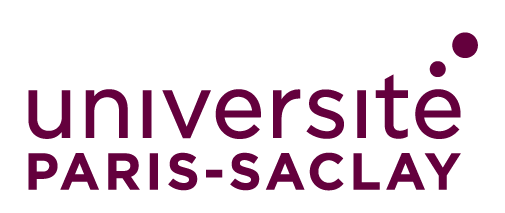 